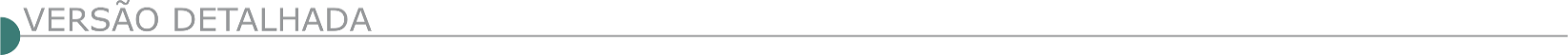 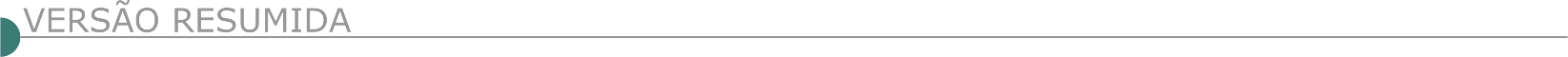 ESTADO DE MINAS GERAISPREFEITURA MUNICIPAL DE ABAETÉ - PROCESSO 094/2023 Município de Abaeté/MG, localizado na Praça Amador Álvares, 167, Centro, inscrito no CNPJ 18.296.632/0001-00, torna público a abertura de Processo Licitatório 094/2023, Pregão Eletrônico 035/2023, Contratação de empresa especializada para execução de murode arrimo na Rua Hamilton José Ferreira, conforme projetos anexos aoEdital. A abertura das propostas e sessão de disputa de preços será no dia 10/11/2023, às 09 horas. Mais informações e edital poderão ser obtidas em dias úteis de 08:00 às 17:00, tel:373541-5256, site www.abaete.mg.gov.br, email licitacao@abaete.mg.gov.br. PREFEITURA MUNICIPAL DE BARBACENA - AVISO DE LICITAÇÃO - TP 017/2023 – PRC 204/2023. OBJETO Contratação de empresa para realização de obras na Rua Celso Ramos Cavaca. Abertura: 14/11/2023 – Horário: 14:00. Informações: licitacao@barbacena.mg.gov.br. PREFEITURA MUNICIPAL DE CAMPO FLORIDO - AVISO DE LICITAÇÃO Nº 003/2023 A Prefeitura Municipal de Campo Florido torna público nos termos das leis 8666/93 o Edital do PROC. LICITATÓRIO Nº 081/2023 - TOMADA DE PREÇOS Nº 003/2023 - contratação de empresa especializada para execução de serviço de pavimentação e drenagem - Avenida Jeronimo Botelho do Couto e Avenida Doutor Marcos Vinicios Barreto conforme memorial técnico descritivo, memoria de cálculo, orçamentos, cronograma de etapas, cronograma físico financeiro e planilha orçamentária. A abertura dos envelopes ocorrerá no dia 14 de novembro de 2023 as 09h00min horas. Quaisquer informações poderão ser obtidas pelo email licitação@campoflorido.mg.gov.br. PREFEITURA MUNICIPAL DE DORES DO TURVO AVISO DE LICITAÇÃO CONCORRÊNCIA ELETRÔNICA Nº 5/2023 PROCESSO LICITATÓRIO Nº 173/2023 Licitação dia 23/11/2023, as 09:00 horas. Tipo menor preço global. Regime execução: Empreitada preço Global. Objeto: Contratação empresa especializada p/ prestação de serviços obras e serviços de engenharia p/ pavimentação de vias urbanas - Rua Vereador Jose Rodrigues Pires, Bairro Santo Antônio. Dores Do Turvo MG, c/ fornecimento material, equipamentos e mão de obra necessários, conforme projetos e documentos disponibilizados p/ realização da obra proveniente convenio CAIXA Nº OPERAÇÃO 1079281-49/2021; Nº SICONV 917836/2021. O edital está disposição dos interessados no site oficial do Município (www.doresdoturvo.mg.gov.br); na plataforma de licitações (www.ammlicita.org.br) e na sala de licitação da Prefeitura, Rua Paulo F. de Faria, nº 55, centro. Tel: (32) 3576-1130 email: licitação@doresdoturvo.mg.gov.br. PREFEITURA MUNICIPAL DE ESPINOSA - AVISO DE RETIFICAÇÃO E REPUBLICAÇÃO DE LICITAÇÃO TOMADA DE PREÇOS Nº 03/2023 PROCESSO: 81/2023 O Município de Espinosa-MG comunica a retificação das planilhas e alteração de data da sessão da Tomada de Preços Nº 03/2023 Processo: 81/2023 - Empreitada por preço Global - OBJETO: Contratação de empresa da ÁREA DE ENGENHARIA OU ARQUITETURA E URBANISMO para realizar aplicação de CONCRETO BETUMINOSO USINADO A QUENTE (CBUQ), sob pavimentação ou base regularizada e pavimentação em piso intertravado, com bloco sextavado e calçamento em diversas ruas do município de Espinosa - MG, em conformidade com os DIspositivos constantes nos anexos que fazem parte do edital que se encontrava suspensa. NOVA DATA PARA RECEBIMENTO DE ENVELOPES e sessão de licitação: às 08:00h do dia 14 de novembro de 2023, na sala de licitações da Prefeitura, na Praça Coronel Heitor Antunes, 132, centro, CEP: 39.510- 000 - Arquivos RETIFICADOS no site www.espinosa.mg.gov.br/editais, NO LOCAL, das 07 às 11h e 13 às 17 de segunda à quinta, e das 07 às 13h às sextas. TEL.: 38 3812-2000, licitacao.espinosamg@hotmail.com. PREFEITURA MUNICIPAL DE FERNANDES TOURINHO - REAGENDAMENTO DA TOMADA DE PREÇO Nº 02/2023. AVISO DE LICITAÇÃO. O Município de Fernandes Tourinho torna a público por não acudir interessados da sessão que ocorreu no dia 24/10/2023 às 13h30min da Tomada de Preço nº 02/2023, cujo Objeto é execução de obras de engenharia consistentes construção de alambrado no campo de futebol de Senhora da Penha. Fica reagendada a sessão para o dia 14/11/2023 às 15h00min. O Edital, anexos e lista de documentos para cadastramento prévio estão à disposição de interessados na Divisão de Licitações e Contratos à Pç. João XXIII, Nº 13, 2º Andar, Centro, Fernandes Tourinho/MG ou por e-mail: licitacao@fernandestourinho.mg.gov.br. Mais informações pelo telefone: (33) 3237-1146 ou site: www.fernandestourinho.mg.gov.br. PREFEITURA MUNICIPAL DE IPATINGA - AVISO DE PUBLICAÇÃO DE LICITAÇÃO – CONCORRÊNCIA PÚBLICA N.º 003/2023 – SEMCEL TIPO MENOR PREÇO POR LOTE - EMPREITADA POR PREÇOS UNITÁRIOS - ABERTURA: 30/11/2023 ÀS 09h - Protocolo até às 08h30min do mesmo dia. OBJETO: A presente Licitação, do tipo menor preço por lote, tem como objeto a contratação de empresa especializada para a execução dos serviços, empreitada por preços unitários, de Construção e Reforma de Pista de Patins na Praça Itelpina da Cruz Lima - Dona Dora (Lote 1) e Reforma de Quadra Poliesportiva Localizada à Rua Bárbara Heliodora, S/N - Bairro Imbaúbas, no município de Ipatinga/MG (Lote 2), em conformidade com os projetos básicos, especificações técnicas e demais normas integrantes deste Edital e seus Anexos. Edital disponível no site da PMI: www.ipatinga.mg.gov.br/licitacoes. Demais informações na Seção de Compras e Licitações, 2° andar, Av. Maria Jorge Selim de Sales, 100, Centro, CEP 35.160-011, Ipatinga/MG ou pelo telefone (31) 3829-8202, de 08 às 18h. EMPRESA MUNICIPAL DE PAVIMENTAÇÃO E URBANIDADES PREGÃO ELETRÔNICO SRP N.º 087/2023Encontra-se, na Unidade de Gestão de Licitações, situada na Av. Brasil, 1055, Bairro Poço Rico, CEP 36.020-110, Juiz de Fora/MG, os procedimentos licitações relacionados abaixo. O edital completo poderá ser obtido pelos interessados na Unidade de Gestão de Licitações, em arquivo digital, mediante entrega de CD/DVD ou pen-drive, de segunda a sexta-feira, no horário de 08:00h às 11:00h e de 13:00h às 17:00h ou pelo endereço eletrônico www.empavjf.com.br. É necessário que, ao fazer download do Edital, seja informado a Unidade de Gestão de Licitações, via e-mail - licitacao@empavjf.com.br, a retirada do mesmo, para que possam ser comunicadas possíveis alterações relativas ao procedimento aqueles interessados que não confirmarem, pelos meios expostos, a retirada do Edital. Quaisquer dúvidas contatar pelo telefone (32) 3215-6499 – Setor de licitações. DATA 14/11/23 – HORA 08h MODALIDADE N.º Pregão Eletrônico SRP n.º 087/2023 - RESUMO DO OBJETO: Fornecimento e assentamento de meios fios ou guias de concreto, compreendendo serviços de remoção, substituição, colocação e/ou realinhamento, conforme especificações. https://docs.google.com/spreadsheets/d/1p2AV7iBZZGSI3Qq-xDTBAIaTEEwpk8IiWIsvADqkmAM/edit#gid=1083973992. PREGÃO ELETRÔNICO SRP N.º 086/2023Encontra-se, na Unidade de Gestão de Licitações, situada na Av. Brasil, 1055, Bairro Poço Rico, CEP 36.020-110, Juiz de Fora/MG, os procedimentos licitações relacionados abaixo. O edital completo poderá ser obtido pelos interessados na Unidade de Gestão de Licitações, em arquivo digital, mediante entrega de CD/DVD ou pen-drive, de segunda a sexta-feira, no horário de 08:00h às 11:00h e de 13:00h às 17:00h ou pelo endereço eletrônico www.empavjf.com.br. É necessário que, ao fazer download do Edital, seja informado a Unidade de Gestão de Licitações, via e-mail – licitacao@empavjf.com.br, a retirada do mesmo, para que possam ser comunicadas possíveis alterações relativas ao procedimento aqueles interessados que não confirmarem, pelos meios expostos, a retirada do Edital. Quaisquer dúvidas contatar pelo telefone (32) 3215-6499 – Setor de licitações.DATA 13/11 – HORA 08h - MODALIDADE N.º  Pregão Eletrônico SRP n.º 086/2023 RESUMO DO OBJETO - Prestação de serviço de locação de equipamentos pesados complementares para execução de obras de pavimentação, recomposição asfáltica e atividades complementares realizada pela EMPAV em vias e logradouros públicos. https://docs.google.com/spreadsheets/d/1p2AV7iBZZGSI3Qq-xDTBAIaTEEwpk8IiWIsvADqkmAM/edit#gid=1083973992. PREFEITURA MUNICIPAL DE MANTENA - TOMADA DE PREÇOS 007/2023 PROCESSO LICITATÓRIO Nº 078/2023. Objetivando a contratação de empresa de engenharia especializada para execução de serviços de construção de passeio e muro da UBS Nicoline, no município de Mantena/MG. A Sessão de abertura será dia 14 de novembro de 2023, às 13h30, no setor de Licitações da Prefeitura Municipal de Mantena. O Edital encontra-se à disposição dos interessados no setor de licitações no horário das 13h00 às 17h00 e no Site Oficial do Município: www.mantena.mg.gov.br. Informações: (33)3241-4530. PREFEITURA MUNICIPAL DE RIO MANSO- TOMADA DE PREÇOS 007/2023 A Prefeitura de Rio Manso/MG, torna público que realizará Processo Licitatório 268/2023, Tomada de Preços 007/2023, cujo objeto é a Contratação de empresa para pavimentação poliédrica de morros em estradas vicinais do Município de Rio Manso, conforme Contrato de Repasse Nº. 911540/2021/MDR/CAIXA, celebrado entre o Ministério do Desenvolvimento Regional e o Município de Rio Manso. A sessão ocorrerá no dia 14/11/2023, às 09h00. Informações Telefax: (31) 3573 1120. Edital disponível em www.riomanso.mg.gov.br. PREFEITURA MUNICIPAL DE SANTA LUZIA - AVISOS DE LICITAÇÕES - REPUBLICAÇÕES DE EDITAIS EDITAL Nº 078/2023 TOMADA DE PREÇOS. Objeto: Contratação de empresa especializadapara execução de duas passarelas ao longo de 03 pontes na Av. Brasília em Santa Luzia conforme exigências estabelecidas no instrumento convocatório e seus anexos. Entrega dos envelopes no Setor de Protocolo (sala 01), até às 09h30min do dia 14/11/2023 e abertura às 10h do mesmo dia, na sala da Gerência de Licitações e Contratos, nº 38, da Prefeitura Mun. de Santa Luzia / MG, Av.VIII, nº. 50 B. Carreira Comprida, CEP 33.045-090. O Edital está disponível no endereço eletrônico https://www.santaluzia.mg.gov.br/v2/index.php/licitacao/.PREFEITURA MUNICIPAL DE SÃO GERALDO DO BAIXIO - AVISO DE LICITAÇÃO PROCESSO LICITATÓRIO Nº 047/2023 TOMADA DE PREÇOS Nº 05/2023 Prefeitura Municipal de São Geraldo do Baixio – MG, AVISO DE LICITAÇÃO – Processo Licitatório nº 047/2023 – Tomada de Preços nº 05/2023. Objeto: Contratação de empresa para a Execução do PROJETO DE REFORMA DE PRÉDIO PÚBLICO MUNICIPAL. Data de abertura: 13/11/2023 às 08h:30min. Os interessados poderão OBTER O EDITAL ATRAVÉS DO E-MAIL licitacao@saogeraldodobaixio.mg.gov.br. Tel. 33-3244-8010.PREFEITURA MUNICIPAL DE TOMBOS - AVISO DE LICITAÇÃO PROCESSO N.º 067/2023 TOMADA DE PREÇOS N.º 004/2023 Objeto: Contratação de empresa de engenharia para execução de obra de Construção de Quadra Poliesportiva com demarcação e alambrado completo. Abertura: 16 de novembro de 2023, à Pç. Cel. Quintão, 05, Centro ou pelo site www.prefeituratombos.mg.gov.br - telefone (32) - 3751 – 1595.PREFEITURA MUNICIPAL DE UBERABA - SECRETARIA MUNICIPAL DE ADMINISTRAÇÃO CONCORRÊNCIA ELETRÔNICA N° 18/2023 Republicado por Alteração de Data. Objeto: CONTRATAÇÃO DE EMPRESA DE ENGENHARIA PARA PRESTAÇÃO DE SERVIÇOS DE REFORMA DO CRAS JOÃO WAGNER RIBEIRO (CRAS BOA VISTA), em atendimento à Secretaria de Desenvolvimento Social [SEDS]. Recebimento das Propostas por meio eletrônico: A partir das 12horas do dia 31/10/2023 até às 13h 59min do dia 13/12/2023. Abertura da Sessão de Disputa de Preços: Às 14horas do dia 13/12/2023. Tipo: Menor preço Global. Modo de Disputa: Aberto e Fechado. Valor Estimado: R$ 119.309,61. Fontes de Recursos: Transferência Especial dos Estados. O Edital estará disponível a partir das 12 horas do dia 31/10/2023 através dos links: https://prefeitura.uberaba.mg.gov.br/portalcidadao/; https://www.gov.br/pncp/pt-br; e/ou pela Plataforma Eletrônica de Licitações https://ammlicita.org.br. Demais informações podem ser obtidas pelo telefone (34) 3318-0938 e/ou e-mail: operacionalização.ucc@uberaba.mg.gov.br. PREGÃO ELETRÔNICO Nº 111/2023. Objeto: Contratação de empresa de engenharia para a prestação de serviços de sinalização viária, com fornecimento de materiais e mão de obra, implantar e/ou revitalizar sinalizações horizontais e verticais, e dispositivos de segurança nas vias de tráfego deste MUNICÍPIO, em atendimento à Secretaria de Defesa Social - SDS. Recebimento das propostas por meio eletrônico: A partir das 16h do dia 31/10/2023. Fim do recebimento das propostas/Início da Disputa: Às 08h do dia 21/11/2023. Abertura da Sessão de Disputa de Preços: Às 10h do dia 21/11/2023. Modo de Disputa: Aberto e Fechado. Valor estimado da licitação: R$ 7.377.171,78. Fonte de recursos: Vinculados. Informações: O Edital do Pregão Eletrônico nº 111/2023 estará disponível a partir das 16h do dia 31/10/2023 através dos seguintes acessos: Portal eletrônico oficial do Município de Uberaba/MG, pelo link: https:// prefeitura.uberaba.mg.gov.br/portalcidadao/; Portal Nacional de Compras Públicas – PNCP, pelo link: https://www.gov.br/pncp/pt-br; Plataforma eletrônica de licitações “Licitar Digital”, pelo link: https:// ammlicita.org.br/. Demais informações podem ser obtidas pelo telefone (34) 3318-0938 e/ou e-mail: operacionalização.ucc@uberaba.mg.gov.br.  MINISTÉRIO DO DESENVOLVIMENTO REGIONAL CIA DE DESENV. DO V. DO SAO FRANCISCO-M.CLARO RDC ELETRÔNICO Nº 55/2023 - (LEI Nº 12.462/2011)Objeto: Execução de obras de recapeamento com concreto betuminoso usinado a quente (CBUQ) de vias urbanas diversas no município de São Gonçalo do Abaeté, na área de atuação da 1ª Superintendência Regional da Codevasf, no estado de Minas Gerais - Edital a partir de: 30/10/2023 das 08:00 às 12:00 Hs e das 14:00 às 17:30 Hs - Endereço: Av. Geraldo Athayde, N.º 483 - Alto São João - Montes Claros (MG) - Telefone: (0xx38) 21047823Fax: (0xx38) 21047824 -Entrega da Proposta: 30/10/2023 às 08:00Hs.RDC ELETRÔNICO Nº 54/2023 - (LEI Nº 12.462/2011)Objeto:Execução de obras de recapeamento e pavimentação com concreto betuminoso usinado a quente (CBUQ) de vias urbanas diversas nos municípios de Japonvar e Mirabela, na área de atuação da 1ª Superintendência Regional da Codevasf, no estado de Minas Gerais, dividida em 02 (dois) itens - Edital a partir de: 30/10/2023 das 08:00 às 12:00 Hs e das 14:00 às 17:30 Hs - Endereço: Av. Geraldo Athayde, N.º 483 - Alto São João - Montes Claros (MG) - Telefone: (0xx38) 21047823 - Fax: (0xx38) 21047824 - Entrega da Proposta: 30/10/2023 às 08:00Hs.MINISTÉRIO DA EDUCAÇÃO - SECRETARIA EXECUTIVA - SUBSECRETARIA DE PLANEJAMENTO E ORÇAMENTO - INSTITUTO FEDERAL DE EDUCAÇÃO, CIÊNCIA E TECNOLOGIA DO NORTE DE MINAS GERAIS - RDC ELETRÔNICO Nº 4/2023 - (LEI Nº 12.462/2011)Objeto: Contratação de empresa especializada para execução da Obra de Pavimentação e Redes de Esgoto e Drenagem do IFNMG - Campus Araçuaí. Edital a partir de: 30/10/2023 das 08:00 às 17:00 Hs - Endereço: Fazenda do Meio Pé a Serra, Rod. Br 367, Km 278, S/n - Zona Rural - Araçuai (MG) - Entrega da Proposta: 30/10/2023 às 08:00Hs.DISTRITO FEDERALCOMPANHIA IMOBILIÁRIA DE BRASÍLIA - COMISSÃO DE LICITAÇÃO PARA COMPRA DE BENS, SERVIÇOS E OBRAS - AVISO DE ABERTURA DE LICITAÇÃO - Licitação Presencial nº 22/2023O Presidente da Comissão de Licitação para Compra de Bens, Serviços e Obras CPLIC/TERRACAP, no uso das atribuições que lhe confere a Portaria nº 045/2023 DIRAF, comunica a realização do seguinte certame. Processo: 00111-00006868/2023-14 Modalidade/número: Licitação Presencial nº 22/2023 Tipo: Menor Preço - Objeto: Contratação por escopo de empresa especializada para execução de cercamento em blocos de concreto pré-moldados (barreiras New Jersey), a serem assentados nivelados e com espaçamento conforme orientações do Instituto Chico Mendes de Conservação da Biodiversidade – ICMBio/DF, a fim de se delimitar a área do Parque Nacional de Brasília, na região da Vila Estrutural, mais especificamente na área adjacente à Chácara Santa Luzia, SCIA/DF Valor estimado (R$): O valor estimado é sigiloso nos termos do Art. 34 da Lei nº 13.303/2016. Data/hora de abertura/local: 28/11/2023 às 10 horas. SAM - Boco "F" Edifício Sede da TERRACAP, Sala 24, sub-solo. Brasília/DF - CEP 70620-000. Retirada do Edital e anexos: Gratuitamente no sitio da Terracap www.terracap.df.gov.br, na seção licitações compras/serviços. ESTADO DO ESPÍRITO SANTOSECRETARIA DE ESTADO DE SANEAMENTO, HABITAÇÃO E DESENVOLVIMENTO URBANO - SEDURB - AVISO DE LICITAÇÃO EDITAL DE TOMADA DE PREÇOS Nº 001/2023A SECRETARIA DE ESTADO DE SANEAMENTO, HABITAÇÃO E DESENVOLVIMENTO URBANO - SEDURB, através da Comissão Permanente de Licitação e Pregão, torna público que realizará licitação, na modalidade TOMADA DE PREÇOS, tipo menor preço, sob regime de empreitada por preço unitário, objetivando a CONTRATAÇÃO DE EMPRESA PARA EXECUÇÃO DE OBRAS DE DRENAGEM PLUVIAL E PAVIMENTAÇÃO DE DIVERSAS RUAS NO BAIRRO COSTA DOURADA, NO MUNICÍPIO DA SERRA/ES, COM FORNECIMENTO DE MÃO DE OBRA, MATERIAIS E EQUIPAMENTOS, assunto do processo administrativo nº 2022-5L3WV, Id CidadES TCE/ES 2023.500E0600015.01.0008. O valor estimado para a contratação é de R$3.265.440,61 (três milhões, duzentos e sessenta e cinco mil, quatrocentos e quarenta reais e sessenta e um centavos). Recebimento dos envelopes: até às 14h20min do dia 14 de novembro de 2023. Abertura dos envelopes: às 14h30min do dia 14 de novembro de 2023. A sessão pública acontecerá na sede da SEDURB, situada à Rua Alberto de Oliveira Santos, nº 42, 20º e 21º andar, Ed. Ames, Centro - Vitória/ES, local onde o edital poderá ser retirado, de posse de mídia digital ou através dos endereços eletrônicos www.compras.es.gov.br e www.sedurb.es.gov.br/Licitacoes. Contato: (27) 3636-5009 ou pelo e-mail: licitacao@sedurb.es.gov.br. ESTADO DO RIO DE JANEIRO SECRETARIA DE ESTADO DE INFRAESTRUTURA E OBRAS PÚBLICAS – CONCORRÊNCIA Nº CO 14/2023A COMISSÃO PERMANENTE DE LICITAÇÕES da Secretaria de Estado de Infraestrutura e Obras Públicas - SEIOP, torna público que fará realizar a licitação abaixo mencionada: CONCORRÊNCIA Nº CO 14/2023. TIPO: Menor Preço e regime de empreitada por Preço Unitário. DATA: 30 de novembro de 2023, às 11 horas. OBJETO: contratação de empresa especializada para execução de obras de macrodrenagem do canal Gaspar Ventura - Duque de Caxias - RJ. VALOR TOTAL ESTIMADO: R$ 50.555.175,23 (cinquenta milhões e quinhentos e cinquenta e cinco mil, cento e setenta e cinco reais e vinte e três centavos). PROCESSO ADMINISTRATIVO Nº SEI-460001/000418/2023.ESTADO DO RIO GRANDE DO NORTEPREFEITURA MUNICIPAL DE NATAL SECRETARIA MUNICIPAL DE OBRAS PÚBLICAS E INFRAESTRUTURASEMOPI AVISO DE LICITAÇÃO CONCORRÊNCIA Nº 25/2023 - SEINFRA A Comissão Permanente de Licitação da Secretaria Municipal de Infraestrutura - SEINFRA, localizada na Av. Presidente Bandeira, 2280 - Lagoa Seca, Natal-RN, telefone 3232-8121, torna público que está marcando a licitação cujo objetivo, data e hora seguem abaixo elencados. Processo: SEINFRA 20230351582 - CONCORRÊNCIA Nº 025/2023 - SEINFRA. Objeto: SERVIÇOS DE ENGENHARIA / ARQUITETURA PARA EXECUÇÃO DE OBRAS DA DRENAGEM DA LAGOA DO CONJUNTO SOLEDADE COM REDIMENSIONAMENTO DO EXTRAVASSOR PARA RECEBER A DRENAGEM DO SANEAMENTO INTEGRADO DO PAC II (Pavimentação e Drenagem da Rua do Riacho) ZONA NORTE - NATAL/RN. Data: 29/11/2023 - Hora: 09h00min. O edital da referida licitação, encontra-se fixado no Quadro de Aviso da SEINFRA, assim como à disposição dos interessados no citado local, bem como pode ser solicitado no email: cplsemovnatal@hotmail.com. ESTADO DO RIO GRANDE DO SULPREFEITURA MUNICIPAL DE ALTO ALEGRE AVISO DE RETIFICAÇÃO CONCORRÊNCIA Nº 2/2023 Licitação nº 98/2023 - Concorrência nº 2/2023. Tipo: Menor preço global. Objeto: Contratação de Empresa Para Obra de Engenharia (fornecimento de material e mão de obra) para execução em pavimentação asfáltica em concreto betuminoso usinado a quente- CBUQ, recursos provenientes FINISA Programa de Financiamento à Infraestrutura e ao Saneamento e Próprios do Município. Data e horário da sessão: 30/11/2023 às 08:30h. Íntegra do edital pelo site www.altoalegre.rs.gov.br.PREFEITURA MUNICIPAL DE SANTO ÂNGELO AVISO DE LICITAÇÃO CONCORRÊNCIA PÚBLICA Nº 14/2023 Contratação de empresa pelo regime de empreitada global para execução de obras de drenagem e pavimentação asfáltica, na Estrada Vicinal de acesso ao Parque das Oliveiras, conforme projeto e memorial descritivo em anexo, com recursos de Transferência Especial da União; Protocolo de Propostas: até 09h do dia 29/11/2023. Abertura: às 09h30min da mesma data. Local da Abertura: Departamento de Compras e Patrimônio da Prefeitura do Municpio de Santo Ângelo/RS, Av. Brasil, 399, Centro; Informações no mesmo endereço ou pelo Fone (055) 3312-0136, e-mail licitacao@santoangelo.rs.gov.br. O edital poderá ser acessado através do sítio www.santoangelo.rs.gov.br.PREFEITURA MUNICIPAL DE TRÊS DE MAIO AVISOS DE LICITAÇÃO CONCORRÊNCIA Nº 11/2023 O Município de Três de Maio-RS, através de seu Prefeito Municipal, torna público que fará realizar na Rua Alcy Ramos Tomasi, nº 46, em Três de Maio, as licitações abaixo, do tipo menor preço, sob o regime de empreitada global: Prestação de serviço para execução de pavimentação asfáltica (revitalização) na R. Frederico Krebser (trecho entre as R. Padre Cacique e Horizontina) e na R. São Paulo (trecho entre a R. Horizontina e a Av. Senador Alberto Pasqualini), com área total de 2.657,69 m², bem como o fornecimento de todo material necessário para execução dos serviços, cfe. Memorial Descritivo anexo ao Edital. DATA DE ENTREGA E ABERTURA DOS ENVELOPES: dia 29 de NOVEMBRO de 2023, às 9h (nove horas). CONCORRÊNCIA Nº 12/2023 Prestação de serviço para execução de pavimentação poliédrica com pedras irregulares de basalto na R. Cachoeira, B. Sol Nascente, neste Município, com área total de 1.700 m², bem como o fornecimento de todo material necessário para execução dos serviços, cfe. Memorial Descritivo anexo ao Edital. DATA DE ENTREGA E ABERTURA DOS ENVELOPES: dia 29 de NOVEMBRO de 2023, às 10h (dez horas). CONCORRÊNCIA Nº 13/2023 Prestação de serviço para execução de pavimentação poliédrica com pedras irregulares de basalto no Distrito de Quaraim, trecho entre o Distrito e a ponte sobre o Arroio Quaraim, na estrada que liga o Distrito e a BR 472, com área total de 11.669,90 m², bem como o fornecimento de todo material necessário para execução dos serviços, cfe. Memorial Descritivo anexo ao Edital. DATA DE ENTREGA E ABERTURA DOS ENVELOPES: dia 30 de NOVEMBRO de 2023, às 9h (nove horas). CONCORRÊNCIA Nº 14/2023 Prestação de serviço para execução de pavimentação poliédrica com pedras irregulares de basalto no Prolong. da R. Horizontina, trecho entre o B. Medianeira e o Lot. Sartor, com área total de 4.144,52 m², bem como o fornecimento de todo material necessário para execução dos serviços, cfe. Memorial Descritivo anexo ao Edital. DATA DE ENTREGA E ABERTURA DOS ENVELOPES: dia 30 de NOVEMBRO de 2023, às 10h (dez horas). Os Editais completos poderão ser obtidos na Secretaria Municipal de Fazenda - Coordenadoria de Compras, em meio magnético, mediante a entrega de mídia externa, ou através de solicitação via e-mail: administracao@tresdemaio.rs.gov.br, ou ainda pelo endereço: www.tresdemaio.rs.gov.br. Telefone para informações: (55) 3535-1032.CONCORRÊNCIA Nº 6/2023 CONCORRÊNCIA nº 6/2023, alterada a descrição do Objeto e do respetivo Memorial Descritivo (Anexo I) e alínea "c.1" do subitem 2.7.5, do Edital de Licitação, que passa a ter como objeto a prestação de serviço para execução de conservação de pavimento asfáltico em microrrevestimento asfáltico na Rodovia do Desenvolvimento, com área total de 40.320,00 m², bem como o fornecimento de todo material necessário para execução dos serviços, cfe. Memorial Descritivo anexo ao Edital. Em vista da retificação do Edital, fica estipulada nova data para Entrega e Abertura dos Envelopes: dia 1º de DEZEMBRO de 2023, às 9h (nove horas).CONCORRÊNCIA Nº 7/2023 CONCORRÊNCIA nº 7/2023, alterado o Anexo I - Memorial Descritivo e alíneas "a", "c" e "c.1" do subitem 2.7.5, do Edital de Licitação, que tem por objeto a prestação de serviço para execução de capeamento asfáltico na R. Planalto, trecho entre a R. Mato Grosso e a Av. Sen. Alberto Pasqualini, com área total de 4.577,29 m², bem como o fornecimento de todo material necessário para execução dos serviços. Em vista da retificação do Edital, fica estipulada nova data para Entrega e Abertura dos Envelopes: dia 1º de DEZEMBRO de 2023, às 10h (dez horas). Os editais retificados poderão ser obtidos na Secretaria Municipal de Fazenda - Coordenadoria de Compras, em meio magnético, mediante a entrega de mídia externa, ou através de solicitação via e-mail: administracao@tresdemaio.rs.gov.br, ou ainda pelo endereço: www.tresdemaio.rs.gov.br. Telefone para informações: (55) 3535-1032.ESTADO DE SÃO PAULOPREFEITURA MUNICIPAL DE MATÃO AVISO DE LICITAÇÃO CONCORRÊNCIA PÚBLICA Nº 29/2023 COMUNICADO N.º 282/2023" CONCORRÊNCIA PÚBLICA N.º 029/2023 PROCESSO LICITATÓRIO N.º 069/2023 O Prefeito do Município de Matão, Sr. Aparecido Ferrari, no uso das atribuições que lhe são conferidas por Lei, torna público, para o conhecimento dos interessados, que o Departamento de Compras e Suprimentos da PREFEITURA MUNICIPAL DE MATÃO, pessoa jurídica de direito público interno, com sede nesta cidade de Matão - Estado de São Paulo, sito à Rua Oreste Bozelli, n.º 1.165 - Centro, inscrita no C.N.P.J.-M.F. sob o n.º 45.270.188/0001-26, realizará no dia e hora abaixo indicados, licitação na modalidade CONCORRÊNCIA PÚBLICA, do tipo "MENOR VALOR GLOBAL" objetivando a "Contratação De Empresa Especializada Para Execução De Serviços De Recapeamento Asfáltico De Ruas E Avenidas Da Cidade Matão/SP, Com Disponibilidade De Mão De Obra, Material, Máquinas E Equipamentos Com Insumos, Operadores E Ferramentas Necessárias Para Sua Execução, Tudo Em Conformidade Com As Especificações Contidas No Edital E No Termo De Referência Que Inclui As Condições Mínimas E Exigências Relativas Ao Objeto Visando Atender Às Necessidades Da Prefeitura De Matão/SP," para a Secretaria de Serviços Públicos e Manutenção da Prefeitura de Matão. Os envelopes de n.º 01 (contendo a Proposta Comercial) e de n.º 02 (contendo os Documentos para Habilitação) deverão ser entregues na data, local e horário abaixo especificados, quando se fará realizar a abertura do certame: LOCAL DA SESSÃO PÚBLICA: Departamento de Compras e Suprimentos, sito à Rua Orestes Bozelli, n.º 1.165 - Centro - Matão - Estado de São Paulo. DATA: 16 de novembro de 2023. HORÁRIO PARA ENTREGA E PROTOCOLO DOS ENVELOPES: até as 08h30min no Departamento de Compras e Suprimentos no endereço acima citado. INÍCIO DA SESSÃO: 08h30min. O Edital estará disponível a partir de segunda-feira, 30 de outubro de 2023, no site da Prefeitura (https://www.matao.sp.gov.br/licitacoes) ou no Departamento de Compras e Suprimentos no endereço acima citado. PREFEITURA MUNICIPAL DE SÃO CAETANO DO SUL AVISO DE LICITAÇÃO CONCORRÊNCIA Nº 8/2023 ""RESUMO: Processo nº 3786/2023 - Modalidade Concorrência Pública nº 08/2023 - CONTRATAÇÃO DE EMPRESA ESPECIALIZADA PARA EXECUÇÃO DE OBRAS DE RECUPERAÇÃO E MELHORIAS NO TERMINAL INTEGRADO RODOFERROVIÁRIO, NICOLAU DELIC (TERMINAL 1) E REQUALIFICAÇÃO URBANA DO ENTORNO, CONSTANTES NO PROGRAMA DE DESENVOLVIMENTO AMBIENTAL E SANEAMENTO BÁSICO DE SÃO CAETANO DO SUL - PRODESA (PARCIALMENTE FINANCIADO PELA CORPORAÇÃO ANDINA DE FOMENTO - CAF). DATA DE ABERTURA: "Fica agendada a licitação em epígrafe para o dia 30 de novembro de 2023, às 10 horas, no AUDITÓRIO DO ATENDE FÁCIL, sito a Rua Major Carlo Del Prete nº 651 - com entrada pela rua Paraíba s/nº, Centro, em São Caetano do Sul/SP. O edital, anexos e demais informações e esclarecimentos, poderão ser obtidos no endereço eletrônico http://licitacao.saocaetanodosul.sp.gov.br/web, ou no Departamento de Projetos Especiais, sito à Rua Eduardo Prado, 201, São José, São Caetano do Sul/SP, das 10 às 16 horas, e telefones para contato: 4233-7342/7211."- PUBLICIDADE -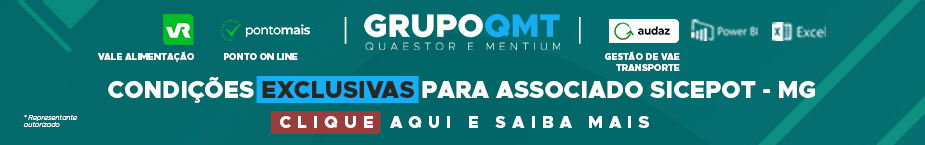 - PUBLICIDADE -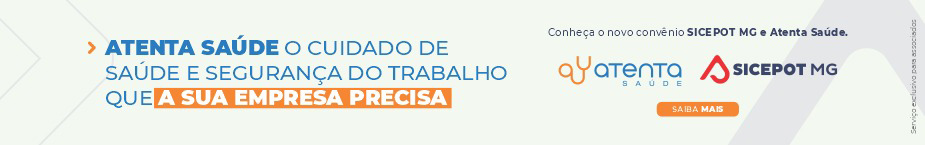 ÓRGÃO LICITANTE: SMOBI  EDITAL: RETIFICAÇÃO DE ABERTURA DE LICITAÇÃOPREGÃO ELETRÔNICO DQ 13.006-2023Endereço: Informações:: Rua dos Guajajaras, 1107 – Centro, Belo Horizonte - MG, 30180-105Informações: Telefone: (31) 3277-8102 - (31) 3277-5020 - Sites: www.licitacoes.caixa.gov.br  e www.pbh.gov.brEndereço: Informações:: Rua dos Guajajaras, 1107 – Centro, Belo Horizonte - MG, 30180-105Informações: Telefone: (31) 3277-8102 - (31) 3277-5020 - Sites: www.licitacoes.caixa.gov.br  e www.pbh.gov.brOBJETO: O Pregoeiro da Secretaria Municipal de Obras e Infraestrutura - SMOBI torna pública a ABERTURA DE LICITAÇÃO na Modalidade Pregão, na forma eletrônica, do Tipo MAIOR DESCONTO LINEAR (%) sobre o preço de cada item, já considerando todas as despesas com tributos, transportes e demais custos que incidam direta ou indiretamente sobre os preços, AFERIDO DE FORMA GLOBAL PARA O RESPECTIVO LOTE, para Registro de preços para eventual e futura contratação de empresas capacitadas, que sob demanda, prestarão serviços comuns de engenharia para manutenção preventiva, corretiva, conservação, reparações, adaptações, adequações, requalificações e modificações em próprios municipais, infraestrutura urbana, praças e em locais onde a execução destes serviços sejam de responsabilidade da Secretaria de Obras e Infraestrutura de Belo Horizonte - SMOBI, com fornecimento de materiais de primeira linha e mão de obra especializada. DATAS: Credenciamento até: 09h do dia 16/11/2023.Lançamento de proposta comercial e documentação de habilitação até: 10h do dia 16/11/2023Abertura da sessão pública de lances: 11h do dia 16/11/2023VALORESVALORESValor Estimado da ObraCapital Social Igual ou SuperiorO valor total estimado para as contratações é de R$ 471.534.428,02 (quatrocentos e setenta e um milhões, quinhentos e trinta e quatro mil, quatrocentos e vinte e oito reais e dois centavos), base fevereiro/2023, conforme tabela abaixo: 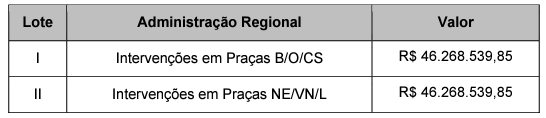 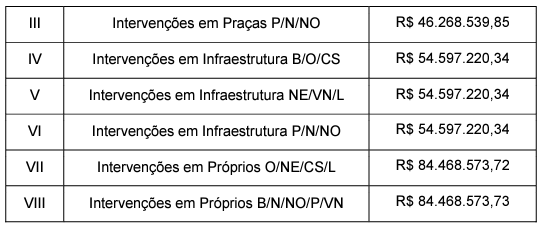 -CAPACIDADE TÉCNICA: apresentação de profissional(is), devidamente registrado(s) no conselho profissional competente, acompanhado de atestado(s) de responsabilidade técnico-profissional fornecido(s) por pessoa(s) jurídica(s) de direito público ou privado, que comprove que o profissional indicado executou diretamente:  a. para a função de engenheiro civil responsável técnico ou corresponsável: serviços de implantação ou manutenção em Praças para participação no certame licitatório referente ao lote I - Intervenções em Praças B/O/CS;b. para a função de engenheiro civil responsável técnico ou corresponsável: serviços de implantação ou manutenção em Praças para participação no certame licitatório referente ao lote II - Intervenções em Praças NE/VN/L;C. para a função de engenheiro civil responsável técnico ou corresponsável: serviços de implantação ou manutenção em Praças para participação no certame licitatório referente ao lote III - Intervenções em Praças P/N/NO; d. para a função de para a função de engenheiro civil responsável técnico ou corresponsável técnico: serviços de execução de gabião para participação no certame licitatório referente ao lote IV - Intervenções em Infraestrutura B/O/CS. e. para a função de para a função de engenheiro civil responsável técnico ou corresponsável técnico: serviços de execução de injeção de calda de cimento para participação no certame licitatório referente ao lote IV - Intervenções em Infraestrutura B/O/CS. f. para a função de para a função de engenheiro civil responsável técnico ou corresponsável técnico: serviços de solo grampeado para participação no certame licitatório referente ao lote IV - Intervenções em Infraestrutura B/O/CS. g. para a função de para a função de engenheiro civil responsável técnico ou corresponsável técnico: serviços de concreto projetado para participação no certame licitatório referente ao lote IV - Intervenções em Infraestrutura B/O/CS. h. para a função de para a função de engenheiro civil responsável técnico ou corresponsável técnico: serviços de rede de drenagem ø1500mm em vias urbanas para participação no certame licitatório referente ao lote IV - Intervenções em Infraestrutura B/O/CS. i. para a função de para a função de engenheiro civil responsável técnico ou corresponsável técnico: serviços de execução de gabião para participação no certame licitatório referente ao lote V - Intervenções em Infraestrutura NE/VN/L. j. para a função de para a função de engenheiro civil responsável técnico ou corresponsável técnico: serviços de execução de injeção de calda de cimento para participação no certame licitatório referente ao lote V - Intervenções em Infraestrutura NE/VN/L. k. para a função de para a função de engenheiro civil responsável técnico ou corresponsável técnico: serviços de solo grampeado para participação no certame licitatório referente ao lote V - Intervenções em Infraestrutura NE/VN/L.l. para a função de para a função de engenheiro civil responsável técnico ou corresponsável técnico: serviços de concreto projetado para participação no certame licitatório referente ao lote V - Intervenções em Infraestrutura NE/VN/L. m. para a função de para a função de engenheiro civil responsável técnico ou corresponsável técnico: serviços de rede de drenagem ø1500mm em vias urbanas para participação no certame licitatório referente aos lotes V - Intervenções em Infraestrutura NE/VN/L. n. para a função de para a função de engenheiro civil responsável técnico ou corresponsável técnico: serviços de execução de gabião para participação no certame licitatório referente ao lote VI - Intervenções em Infraestrutura P/N/NO. o. para a função de para a função de engenheiro civil responsável técnico ou corresponsável técnico: serviços de execução de injeção de calda de cimento para participação no certame licitatório referente ao lote VI - Intervenções em Infraestrutura P/N/NO. p. para a função de para a função de engenheiro civil responsável técnico ou corresponsável técnico: serviços de solo grampeado para participação no certame licitatório referente ao lote VI - Intervenções em Infraestrutura P/N/NO. q. para a função de para a função de engenheiro civil responsável técnico ou corresponsável técnico: serviços de concreto projetado para participação no certame licitatório referente ao lote VI - Intervenções em Infraestrutura P/N/NO r. para a função de para a função de engenheiro civil responsável técnico ou corresponsável técnico: serviços de rede de drenagem ø1500mm em vias urbanas para participação no certame licitatório referente ao lote VI - Intervenções em Infraestrutura P/N/NO. s. para a função de engenheiro civil responsável técnico ou corresponsável técnico que efetivamente ficará à frente da execução das Ordens de Serviços referentes ao Lote VII: serviços de manutenção, reforma, adequação e/ou conservação em edificações. t. para a função de engenheiro civil responsável técnico ou corresponsável técnico que efetivamente ficará à frente da execução das Ordens de Serviços referentes ao Lote VIII: serviços de manutenção, reforma, adequação e/ou conservação em edificações.CAPACIDADE TÉCNICA: apresentação de profissional(is), devidamente registrado(s) no conselho profissional competente, acompanhado de atestado(s) de responsabilidade técnico-profissional fornecido(s) por pessoa(s) jurídica(s) de direito público ou privado, que comprove que o profissional indicado executou diretamente:  a. para a função de engenheiro civil responsável técnico ou corresponsável: serviços de implantação ou manutenção em Praças para participação no certame licitatório referente ao lote I - Intervenções em Praças B/O/CS;b. para a função de engenheiro civil responsável técnico ou corresponsável: serviços de implantação ou manutenção em Praças para participação no certame licitatório referente ao lote II - Intervenções em Praças NE/VN/L;C. para a função de engenheiro civil responsável técnico ou corresponsável: serviços de implantação ou manutenção em Praças para participação no certame licitatório referente ao lote III - Intervenções em Praças P/N/NO; d. para a função de para a função de engenheiro civil responsável técnico ou corresponsável técnico: serviços de execução de gabião para participação no certame licitatório referente ao lote IV - Intervenções em Infraestrutura B/O/CS. e. para a função de para a função de engenheiro civil responsável técnico ou corresponsável técnico: serviços de execução de injeção de calda de cimento para participação no certame licitatório referente ao lote IV - Intervenções em Infraestrutura B/O/CS. f. para a função de para a função de engenheiro civil responsável técnico ou corresponsável técnico: serviços de solo grampeado para participação no certame licitatório referente ao lote IV - Intervenções em Infraestrutura B/O/CS. g. para a função de para a função de engenheiro civil responsável técnico ou corresponsável técnico: serviços de concreto projetado para participação no certame licitatório referente ao lote IV - Intervenções em Infraestrutura B/O/CS. h. para a função de para a função de engenheiro civil responsável técnico ou corresponsável técnico: serviços de rede de drenagem ø1500mm em vias urbanas para participação no certame licitatório referente ao lote IV - Intervenções em Infraestrutura B/O/CS. i. para a função de para a função de engenheiro civil responsável técnico ou corresponsável técnico: serviços de execução de gabião para participação no certame licitatório referente ao lote V - Intervenções em Infraestrutura NE/VN/L. j. para a função de para a função de engenheiro civil responsável técnico ou corresponsável técnico: serviços de execução de injeção de calda de cimento para participação no certame licitatório referente ao lote V - Intervenções em Infraestrutura NE/VN/L. k. para a função de para a função de engenheiro civil responsável técnico ou corresponsável técnico: serviços de solo grampeado para participação no certame licitatório referente ao lote V - Intervenções em Infraestrutura NE/VN/L.l. para a função de para a função de engenheiro civil responsável técnico ou corresponsável técnico: serviços de concreto projetado para participação no certame licitatório referente ao lote V - Intervenções em Infraestrutura NE/VN/L. m. para a função de para a função de engenheiro civil responsável técnico ou corresponsável técnico: serviços de rede de drenagem ø1500mm em vias urbanas para participação no certame licitatório referente aos lotes V - Intervenções em Infraestrutura NE/VN/L. n. para a função de para a função de engenheiro civil responsável técnico ou corresponsável técnico: serviços de execução de gabião para participação no certame licitatório referente ao lote VI - Intervenções em Infraestrutura P/N/NO. o. para a função de para a função de engenheiro civil responsável técnico ou corresponsável técnico: serviços de execução de injeção de calda de cimento para participação no certame licitatório referente ao lote VI - Intervenções em Infraestrutura P/N/NO. p. para a função de para a função de engenheiro civil responsável técnico ou corresponsável técnico: serviços de solo grampeado para participação no certame licitatório referente ao lote VI - Intervenções em Infraestrutura P/N/NO. q. para a função de para a função de engenheiro civil responsável técnico ou corresponsável técnico: serviços de concreto projetado para participação no certame licitatório referente ao lote VI - Intervenções em Infraestrutura P/N/NO r. para a função de para a função de engenheiro civil responsável técnico ou corresponsável técnico: serviços de rede de drenagem ø1500mm em vias urbanas para participação no certame licitatório referente ao lote VI - Intervenções em Infraestrutura P/N/NO. s. para a função de engenheiro civil responsável técnico ou corresponsável técnico que efetivamente ficará à frente da execução das Ordens de Serviços referentes ao Lote VII: serviços de manutenção, reforma, adequação e/ou conservação em edificações. t. para a função de engenheiro civil responsável técnico ou corresponsável técnico que efetivamente ficará à frente da execução das Ordens de Serviços referentes ao Lote VIII: serviços de manutenção, reforma, adequação e/ou conservação em edificações.CAPACIDADE OPERACIONAL: Certidões ou atestado(s) de capacidade técnico-operacional fornecido(s) por pessoa(s) jurídica(s) de direito público ou privado, comprovando que o Licitante executou diretamente: a. serviços de manutenção, reforma e adequação em praças ou área de lazer para participação no certame licitatório referente ao lote I - Intervenções em Praças B/O/CS. b. serviços de execução em piso de concreto ou execução de passeio para participação no certame licitatório referente ao lote I - Intervenções em Praças B/O/CS. c. serviços de jardinagem ou plantio de grama para participação no certame licitatório referente ao lote I - Intervenções em Praças B/O/CS. d. serviços de manutenção, reforma e adequação em praças ou área de lazer para participação no certame licitatório referente ao lote II - Intervenções em Praças NE/VN/L.e. serviços de execução em piso de concreto ou execução de passeio para participação no certame licitatório referente ao lote II - Intervenções em Praças NE/VN/L. f. serviços de jardinagem ou plantio de grama para participação no certame licitatório referente ao lote II - Intervenções em Praças NE/VN/L. g. serviços de manutenção, reforma e adequação em praças ou área de lazer para participação no certame licitatório referente ao lote III - Intervenções em Praças P/N/NO. h. serviços de execução em piso de concreto ou execução de passeio para participação no certame licitatório referente ao lote III - Intervenções em Praças P/N/NO. i. serviços de jardinagem ou plantio de grama para participação no certame licitatório referente ao lote III - Intervenções em Praças P/N/NO. j. serviços de execução de gabião para participação no certame licitatório referente ao lote IV - Intervenções em Infraestrutura B/O/CS. k. serviços de execução de injeção de calda de cimento para participação no certame licitatório referente ao lote IV - Intervenções em Infraestrutura B/O/CS.l. serviços de execução em solo grampeado para participação no certame licitatório referente ao lote IV - Intervenções em Infraestrutura B/O/CS. m. serviços de execução de concreto projetado para participação no certame licitatório referente ao lote IV - Intervenções em Infraestrutura B/O/CS. n. serviços de execução de rede de drenagem ø1500mm em vias urbanas para participação no certame licitatório referente ao lote IV - Intervenções em Infraestrutura B/O/CS. o. serviços de execução de gabião para participação no certame licitatório referente ao lote V - Intervenções em Infraestrutura NE/VN/L. p. serviços de execução de injeção de calda de cimento para participação no certame licitatório referente ao lote V - Intervenções em Infraestrutura NE/VN/L. q. serviços de execução em solo grampeado para participação no certame licitatório referente ao lote V - Intervenções em Infraestrutura NE/VN/L.r. serviços de execução de concreto projetado para participação no certame licitatório referente ao lote V - Intervenções em Infraestrutura NE/VN/L. s. serviços de execução de rede de drenagem ø1500mm em vias urbanas para participação no certame licitatório referente ao lote V - Intervenções em Infraestrutura NE/VN/L. t. serviços de execução de gabião para participação no certame licitatório referente ao lote VI - Intervenções em Infraestrutura P/N/NO. u. serviços de execução de injeção de calda de cimento para participação no certame licitatório referente ao lote VI - Intervenções em Infraestrutura P/N/NO. v. serviços de execução em solo grampeado para participação no certame licitatório referente ao lote VI - Intervenções em Infraestrutura P/N/NO. w. serviços de execução de concreto projetado para participação no certame licitatório referente ao lote VI - Intervenções em Infraestrutura P/N/NO.X. serviços de execução de rede de drenagem ø1500mm em vias urbanas para participação no certame licitatório referente ao lote VI - Intervenções em Infraestrutura P/N/NO.y. serviços de manutenção, reforma, adequação e/ou conservação em edificações para participação no certame licitatório referente ao Lote VII - Intervenções em Próprios O/NE/CS/L. z. serviços de manutenção, reforma, adequação e/ou conservação em edificações para participação no certame licitatório referente ao Lote VIII - Intervenções em Próprios B/N/NO/P/VN.CAPACIDADE OPERACIONAL: Certidões ou atestado(s) de capacidade técnico-operacional fornecido(s) por pessoa(s) jurídica(s) de direito público ou privado, comprovando que o Licitante executou diretamente: a. serviços de manutenção, reforma e adequação em praças ou área de lazer para participação no certame licitatório referente ao lote I - Intervenções em Praças B/O/CS. b. serviços de execução em piso de concreto ou execução de passeio para participação no certame licitatório referente ao lote I - Intervenções em Praças B/O/CS. c. serviços de jardinagem ou plantio de grama para participação no certame licitatório referente ao lote I - Intervenções em Praças B/O/CS. d. serviços de manutenção, reforma e adequação em praças ou área de lazer para participação no certame licitatório referente ao lote II - Intervenções em Praças NE/VN/L.e. serviços de execução em piso de concreto ou execução de passeio para participação no certame licitatório referente ao lote II - Intervenções em Praças NE/VN/L. f. serviços de jardinagem ou plantio de grama para participação no certame licitatório referente ao lote II - Intervenções em Praças NE/VN/L. g. serviços de manutenção, reforma e adequação em praças ou área de lazer para participação no certame licitatório referente ao lote III - Intervenções em Praças P/N/NO. h. serviços de execução em piso de concreto ou execução de passeio para participação no certame licitatório referente ao lote III - Intervenções em Praças P/N/NO. i. serviços de jardinagem ou plantio de grama para participação no certame licitatório referente ao lote III - Intervenções em Praças P/N/NO. j. serviços de execução de gabião para participação no certame licitatório referente ao lote IV - Intervenções em Infraestrutura B/O/CS. k. serviços de execução de injeção de calda de cimento para participação no certame licitatório referente ao lote IV - Intervenções em Infraestrutura B/O/CS.l. serviços de execução em solo grampeado para participação no certame licitatório referente ao lote IV - Intervenções em Infraestrutura B/O/CS. m. serviços de execução de concreto projetado para participação no certame licitatório referente ao lote IV - Intervenções em Infraestrutura B/O/CS. n. serviços de execução de rede de drenagem ø1500mm em vias urbanas para participação no certame licitatório referente ao lote IV - Intervenções em Infraestrutura B/O/CS. o. serviços de execução de gabião para participação no certame licitatório referente ao lote V - Intervenções em Infraestrutura NE/VN/L. p. serviços de execução de injeção de calda de cimento para participação no certame licitatório referente ao lote V - Intervenções em Infraestrutura NE/VN/L. q. serviços de execução em solo grampeado para participação no certame licitatório referente ao lote V - Intervenções em Infraestrutura NE/VN/L.r. serviços de execução de concreto projetado para participação no certame licitatório referente ao lote V - Intervenções em Infraestrutura NE/VN/L. s. serviços de execução de rede de drenagem ø1500mm em vias urbanas para participação no certame licitatório referente ao lote V - Intervenções em Infraestrutura NE/VN/L. t. serviços de execução de gabião para participação no certame licitatório referente ao lote VI - Intervenções em Infraestrutura P/N/NO. u. serviços de execução de injeção de calda de cimento para participação no certame licitatório referente ao lote VI - Intervenções em Infraestrutura P/N/NO. v. serviços de execução em solo grampeado para participação no certame licitatório referente ao lote VI - Intervenções em Infraestrutura P/N/NO. w. serviços de execução de concreto projetado para participação no certame licitatório referente ao lote VI - Intervenções em Infraestrutura P/N/NO.X. serviços de execução de rede de drenagem ø1500mm em vias urbanas para participação no certame licitatório referente ao lote VI - Intervenções em Infraestrutura P/N/NO.y. serviços de manutenção, reforma, adequação e/ou conservação em edificações para participação no certame licitatório referente ao Lote VII - Intervenções em Próprios O/NE/CS/L. z. serviços de manutenção, reforma, adequação e/ou conservação em edificações para participação no certame licitatório referente ao Lote VIII - Intervenções em Próprios B/N/NO/P/VN.ÍNDICES ECONÔMICOS: CONFORME EDITAL. ÍNDICES ECONÔMICOS: CONFORME EDITAL. OBSERVAÇÕES: A sessão de lances será restrita a participação dos licitantes que enviaram proposta comercial e documentação de habilitação até as 10h do dia 13/11/2023. Para participar do pregão eletrônico, os interessados deverão providenciar o cadastramento no Portal “Compras. gov.br”. o Edital e seus anexos encontram-se disponíveis para acesso dos interessados no site da PBH, no link licitações e editais ( WWW.prefeitura.pbh.gov.br/licitacoes)  e no Portal Nacional de Contratações Públicas – PNCP (pncp.gov.br)https://prefeitura.pbh.gov.br/obras-e-infraestrutura/licitacao/registro-de-precos-13006-2023. OBSERVAÇÕES: A sessão de lances será restrita a participação dos licitantes que enviaram proposta comercial e documentação de habilitação até as 10h do dia 13/11/2023. Para participar do pregão eletrônico, os interessados deverão providenciar o cadastramento no Portal “Compras. gov.br”. o Edital e seus anexos encontram-se disponíveis para acesso dos interessados no site da PBH, no link licitações e editais ( WWW.prefeitura.pbh.gov.br/licitacoes)  e no Portal Nacional de Contratações Públicas – PNCP (pncp.gov.br)https://prefeitura.pbh.gov.br/obras-e-infraestrutura/licitacao/registro-de-precos-13006-2023. 